SC8 Acids and AlkalisSC8a Acids, alkalis and indicatorsSC8b Looking at acidsSC8c Bases and saltsSC8d Alkalis and balancing equationsSC8e Alkalis and neutralisationSC8f Reactions of acids with metals and carbonatesSC8g SolubilityStepLearning outcomeHad a lookNearly thereNailed it!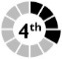 Describe what the main hazard symbols mean.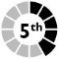 Describe the safety precautions that should be observed when handling different acids and alkalis.Name the ions present in all acidic and all alkaline solutions.State the pH values associated with acidic, alkaline and neutral solutions.Describe the effect of acids and alkalis on common indicators.H Explain the link between pH and the concentration of ions in acids and alkalis.StepLearning outcomeHad a lookNearly thereNailed it!H Describe the relationship between hydrogen ion concentration and pH.H Explain the difference between a dilute and concentrated solution (in terms of the amount of solute present).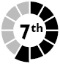 H Explain the difference between strong and weak acids (in terms of the degree of dissociation of the acid molecules).H Explain how the pH and reactivity of an acid depend on the concentration and the strength of the acid.StepLearning outcomeHad a lookNearly thereNailed it!Describe how a base reacts in a neutralisation reaction.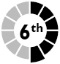 Describe what happens when an acid reacts with a metal oxide.Write word equations for the reactions of acids and metal oxides.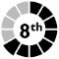 Write symbol equations for the reactions of acids and metal oxides.Explain what happens during a neutralisation reaction.Describe the steps involved in preparing a soluble salt from an acid and an insoluble reactant.Explain why: an excess of insoluble reactant is used when preparing a soluble saltthe excess reactant is removed when preparing a soluble saltthe remaining solution contains only a salt and water, when preparing a soluble salt from an acid and an insoluble reactant.StepLearning outcomeHad a lookNearly thereNailed it!Recall the chemical formulae of some common compounds.Recall and use state symbols.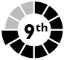 Balance chemical equations.Recall that alkalis are soluble bases.Describe the reactions of alkalis with acids.StepLearning outcomeHad a lookNearly thereNailed it!Explain what happens to the ions from acids and alkalis during neutralisation.Explain why titration is used to prepare soluble salts.Describe how to carry out an acid–alkali titration.StepLearning outcomeHad a lookNearly thereNailed it!H Write balanced ionic equations.Explain the general reaction between an acid and a metal to produce a salt and hydrogen.Explain the general reaction between an acid and a metal carbonate to produce a salt, water and carbon dioxide.Describe the test for hydrogen.Describe the test for carbon dioxide.StepLearning outcomeHad a lookNearly thereNailed it!Recall the general rules for the solubility of common substances in water.Predict whether or not a precipitate will form from two solutions.Name the precipitate formed in a reaction.Describe how to prepare a pure, dry sample of an insoluble salt.